Republika HrvatskaGrad ZagrebGRADSKI URED ZA PROSTORNO UREĐENJE,  IZGRADNJU GRADA,  GRADITELJSTVO, KOMUNALNE POSLOVE I PROMETOdjel za graditeljstvo Središnji odsjek za graditeljstvoTrg Stjepana Radića 1, ZagrebKlasa: UP/I-361-03/16-001/1309Urbroj: 251-13-22-1/003-17-2Zagreb, 27.1.2017.Gradski ured za prostorno uređenje, izgradnju Grada, graditeljstvo, komunalne poslove i promet, Odjel za graditeljstvo, Središnji odsjek za graditeljstvo, temeljem odredbe članka 99. Zakona o gradnji (Narodne novine, broj 153/13), postupajući po zahtjevu investitora, Lidije Arambašić (OIB 01310910360) s prebivalištem u Zagrebu, Maksimirska cesta 55, u ovome postupku zastupano po trgovačkom društvu „Studio G dva“ d.o.o., sa sjedištem u Zagrebu, na adresi Ulica Grada Vukovara 52D, za izdavanje građevinske dozvole, upućuje sljedeći JAVNI POZIVvlasnicima i nositeljima drugih stvarnih prava na k.č.br. 4832 k.o. Centar, Maksimirska cesta 55, u Zagrebu, kao nekretnini na kojoj se izdaje građevinska dozvola za rekonstrukciju balkona stana na 2. katu stambeno poslovne zgrade, te vlasnicima i nositeljima drugih stvarnih prava na k.č.br. 7512, 4842 i 4832, sve k.o. Centar, kao nekretnine koje neposredno graniče sa k.č.br. 4832 k.o. Centar,da na dan 10. veljače 2017. godine u 13:00 sati u zgradi Gradske uprave Grada Zagreba, na adresi Trg Stjepana Radića 1 u Zagrebu, ured 118 na 1. katu,izvršite uvid u spis predmeta radi izjašnjenja o namjeravanom zahvatu na k.č.br. 4832 k.o. Centar, Maksimirska cesta 55, u Zagrebu, prikazanom u glavnom projektu zajedničke oznake TD G2-07/16, ovjerenom u ožujku 2016. godine od strane glavne projektantice Goranka Škevin-Hrabrić, dipl.ing.arh (A 1653) iz  „Studio G dva“ d.o.o., sa sjedištem u Zagrebu, na adresi Ulica Grada Vukovara 52D.Pozivu se pozvana stranka može odazvati osobno ili putem osobe ovlaštene za zastupanje, koja je dužna priložiti dokaz o ovlasti za zastupanje. Stranke koje se odazovu pozivu dužne su priložiti dokaz da su nositelji prava vlasništva ili drugog stvarnog prava na gore navedenim nekretninama.Građevinska dozvola može se izdati iako se stranke ne odazovu pozivu, u kojem slučaju će se smatrati da je ovo tijelo uprave strankama u postupku pružilo mogućnost da se izjasne o činjenicama i okolnostima koje su od važnosti za rješavanje ove upravne stvari.Ovaj se poziv smatra dostavljenim istekom 8 dana od dana objave.Samostalni upravni referent  Josip Pavković, mag.iur.DOSTAVITI:1. objavom na oglasnoj ploči ovog upravnog tijela (8 dana),2. objavom na mrežnim stranicama ovog upravnog tijela,  3. izlaganjem na građevnoj čestici, 4. u spis predmeta, ovdje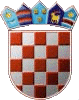 